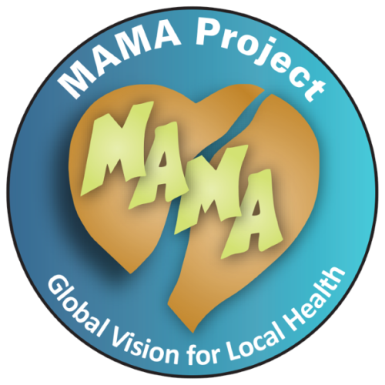 Urine TestMhitani wa Mkojo